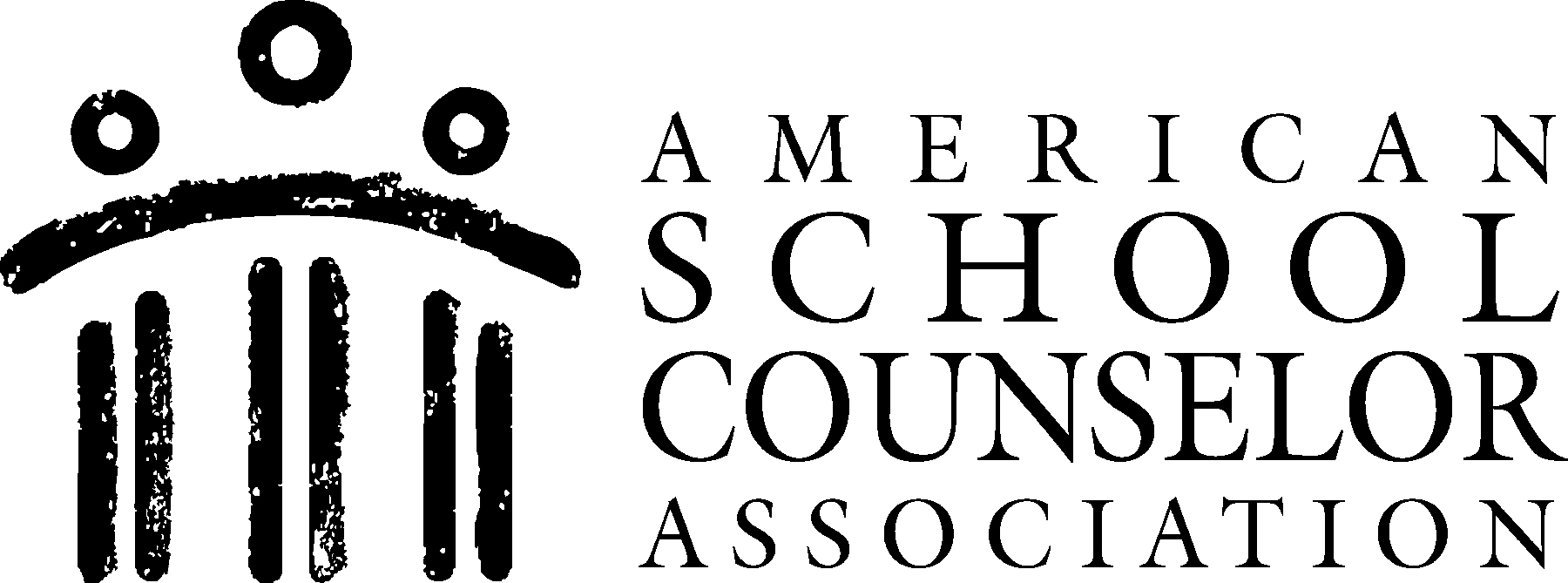 CLOSING THE GAP ACTION PLANCLOSING THE GAP ACTION PLANCLOSING THE GAP ACTION PLANCLOSING THE GAP ACTION PLANCLOSING THE GAP ACTION PLANCLOSING THE GAP ACTION PLANCLOSING THE GAP ACTION PLANSchool Name Budlong Elementary School  Budlong Elementary School  Budlong Elementary School  Budlong Elementary School  Budlong Elementary School Year: 2013-2014 2013-2014Goal: Increased knowledge of school support services, diversity, conflict resolution, and healthy relationships Increased knowledge of school support services, diversity, conflict resolution, and healthy relationships Increased knowledge of school support services, diversity, conflict resolution, and healthy relationships Increased knowledge of school support services, diversity, conflict resolution, and healthy relationships Increased knowledge of school support services, diversity, conflict resolution, and healthy relationships Increased knowledge of school support services, diversity, conflict resolution, and healthy relationships Increased knowledge of school support services, diversity, conflict resolution, and healthy relationships Increased knowledge of school support services, diversity, conflict resolution, and healthy relationshipsTarget Group: First and second grade students First and second grade students First and second grade students First and second grade students First and second grade students First and second grade students First and second grade students First and second grade studentsData to Identify StudentsData to Identify StudentsSchool Counselor(s)ASCA Domain, Standard and Student CompetencyType of Activities to be Delivered in What Manner?Resources NeededProcess Data (Projected number of students affected)Perception Data (Type of surveys to be used)Outcome Data (Achievement, attendance and/or behavior data to be collected)Outcome Data (Achievement, attendance and/or behavior data to be collected)Project Start/Project EndLiza ReedPS:A1 Acquire Self-knowledgePS:A1.5 Identify and express feelingsPS:A2 Acquire interpersonal skillsPS:A2.3 Recognize, accept, respect and appreciate individual differencesPS:A2.4 Recognize, accept and appreciate ethnic and cultural differencesPS:A2.8 Learn how to make and keep friendsPS:B1 Self-knowledge ApplicationPS:B1.2 Understand consequences of decision and choicesPS:B1.3 Identify alternative solutions to a problemPS:B1.4 Develop effective coping skills for dealing with problemsPS:B1.5 Demonstrate when, where and how to seek help for solving problems and making decisionsPS:B1.6 Know how to apply conflict resolution skillsPS:B1.8 Know when peer pressure is influencing a decisionPS:C1 Acquire Personal Safety SkillsPS:C1.5 Differentiate between situations requiring peer support and situations requiring adult professional helpPS:C1.6 Identify resource people in the school and community, and know how to seek their helpPS:C1.8 Learn about the emotional and physical dangers of substance use and abusePS:C1.9 Learn how to cope with peer pressure. Peer-led classroom lessons and group work(1) Calendar of “Buddy” workshops(2) Hardcopy training materials for annual “Buddy” training(3) Hardcopy recruiting materials for “Budlong Buddies” program(4) Permission slips for “Buddies”(5) Games/activities (as needed) for individual workshops(5) Workshop evaluation forms for students, teachers and “Buddies”All first and second classrooms (c. 170 students).  Each classroom will have a two-person male/female “Buddy” team.  The “Buddy” team will meet with their pre-assigned classroom at least once a month.Through pre/post testing, all first and second grade students will demonstrate knowledge of at least (1) skill in each of the following areas:  conflict resolution, healthy friendship cultivation, and bullying intervention. They will also identify at least (1) adult in the school environment that they can go to for support.   All first and second grade students will also correctly identify the school’s counselor and at least (2) services the school counselor provides. A 75% reduction in school infractions related to interpersonal misconduct at the 1st and 2nd grade levels.  A 25-30% increase in 7th and 8th grade students’ involvement in leadership service to Budlong. A 75% reduction in school infractions related to interpersonal misconduct at the 1st and 2nd grade levels.  A 25-30% increase in 7th and 8th grade students’ involvement in leadership service to Budlong. August 2013 to May 2014